Friday 17th July 2020					                         End of year memoriesAs we approach the end of term, we feel that it would be appropriate to spend some time reflecting on the time you have spent in Year 4.Obviously this year has been very different to normal, with Coronavirus and the resulting lockdown and period of school closure.Your task:Please spend some time reflecting on Year 4 and record your thoughts on the attached sheet.Think about the following:Your friendsFavourite momentsFavourite activitiesMemories you will treasureWhat you have enjoyed most about the yearHere are some ideas of the things we did as a class during the first two terms:School trips: Drusillas Zoo Park and Lodge HillLearning to play the clarinet in the Autumn term and concert to parentsOur Rainforest themed Forest School daySwimming lessons in the Autumn termHarvest activities and Harvest FayreVisitors to the school: RNLI, Just Different, SPLASH, Careers MorningChildren in Need – face paintingChristmas celebrations: Christmas lunch, pantomimeWorld Book Day – Revolting Rhymes theme, Giles Paley Phillips Singing for Spirit FMAthlete visit: Frederick Afrida – fitness circuits and fundraisingFairtrade FortnightAs you can see, although our year together was cut short, we still managed to pack a huge amount into the two terms we spent together!Remember to include any personal memories that you may have of the year, eg. choir, representing a sports team, speaking to visitors to the school, any responsibilities you have held this year – School Councillor, Eco-Councillor.We hope you enjoy reflecting on your memories of Year 4!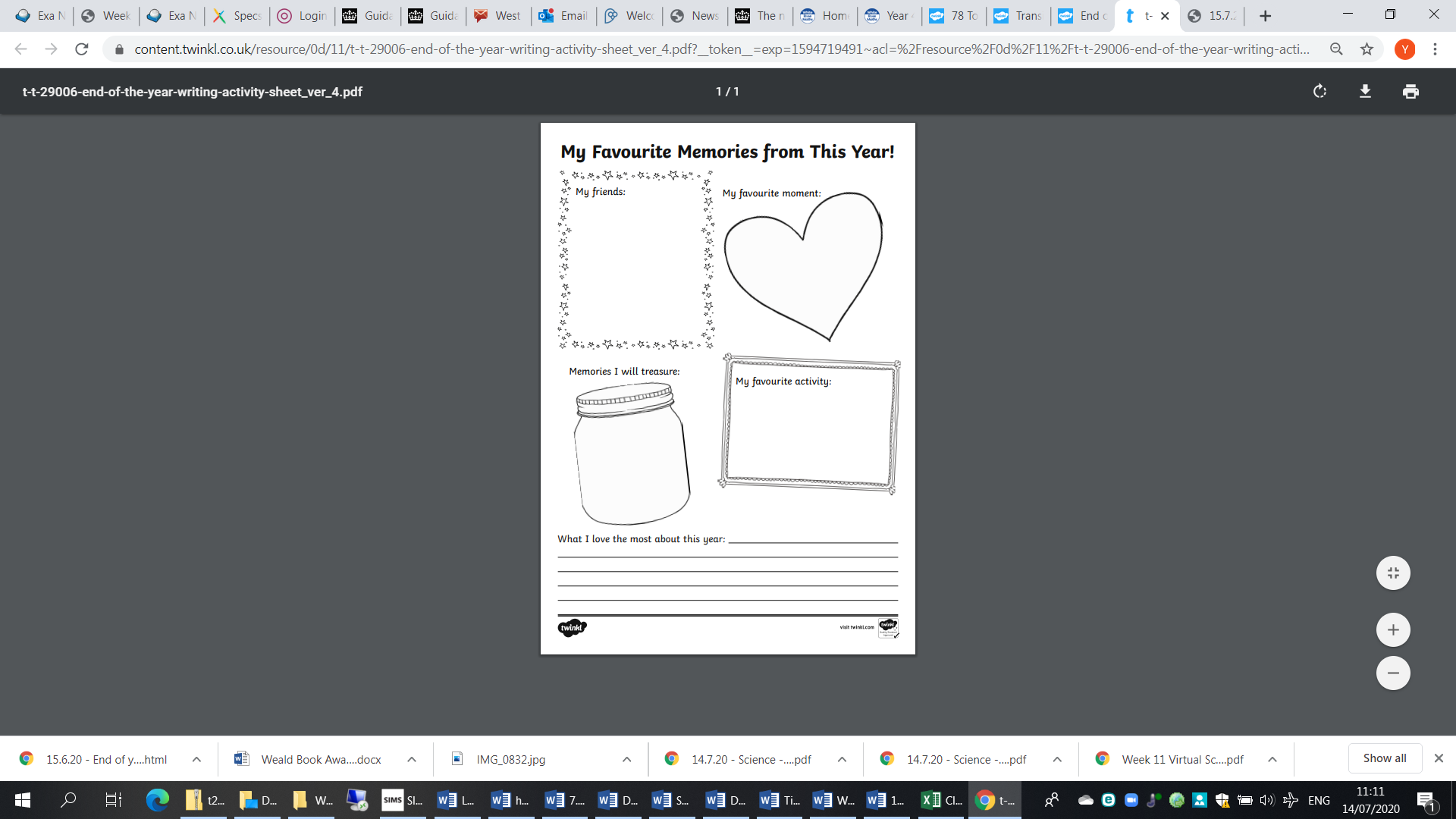 